FotoBestandsnaamFotobijschrift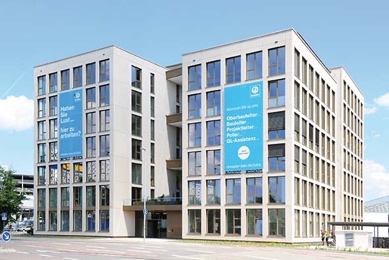 RichardBrink_CarlsCube_01.jpgDe CarlsCube aan de Grote Markt in Karlsruhe valt vooral op door zijn vormgeving en de gevelstructuur. Tegelijkertijd combineert het gebouw ruimtelijke flexibiliteit met optimale energie-efficiëntie.Foto: Richard Brink GmbH & Co. KG 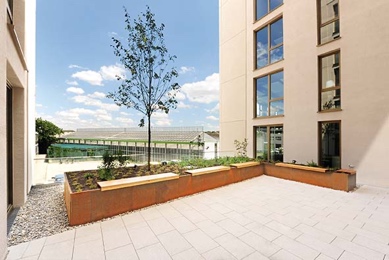 RichardBrink_CarlsCube_02.jpgOp twee terrassen van het moderne kantoorcomplex werden verhoogde bedden van Richard Brink van cortenstaal geplaatst.Foto: Richard Brink GmbH & Co. KG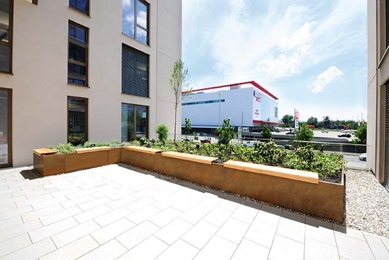 RichardBrink_CarlsCube_03.jpgOm de verblijfskwaliteit van de medewerkers te verhogen, werd een van de verhoogde bedden voorzien van extra zitplaatsen op de achterranden.Foto: Richard Brink GmbH & Co. KG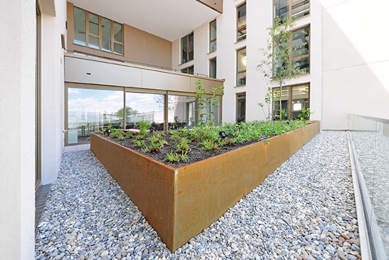 RichardBrink_CarlsCube_04.jpgDe grootschalige modulaire plantsystemen zijn op maat gemaakt. Ze zijn zeer stabiel en kunnen ook grote hoeveelheden aarde veilig en zonder problemen opnemen.Foto: Richard Brink GmbH & Co. KG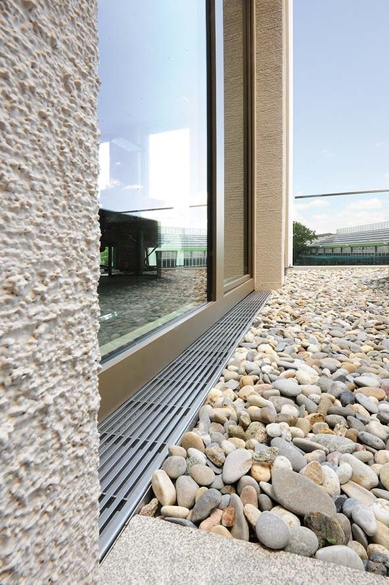 RichardBrink_CarlsCube_05.jpgDaarnaast werden roestvrijstalen drainagegoten van het type Stabile gebruikt. Deze zorgen langs de glazen terrasgevels voor een betrouwbare afwatering.Foto: Richard Brink GmbH & Co. KG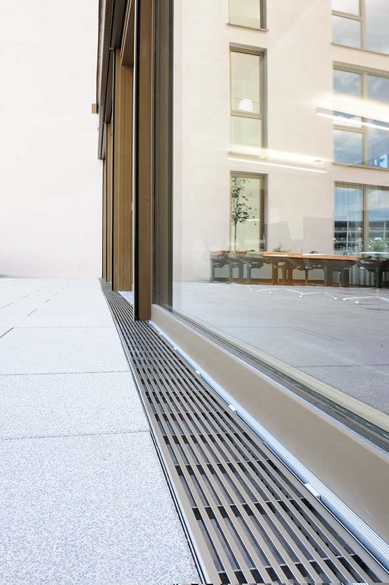 RichardBrink_CarlsCube_06.jpgDe goten werden afgedekt met elegante en tijdloze langsstaafroosters van roestvrij staal.Foto: Richard Brink GmbH & Co. KG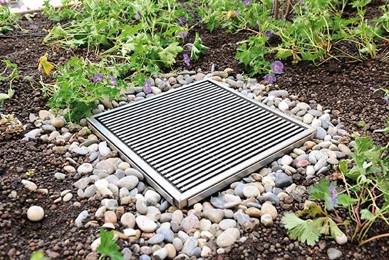 RichardBrink_CarlsCube_07.jpgDrainageputten helpen onder andere bij de afwatering van de verhoogde bedden, die vanwege hun onbeschutte locatie soms grote hoeveelheden neerslag moeten verwerken.Foto: Richard Brink GmbH & Co. KG